ГЛАВА БЕРЕЗОВСКОГО РАЙОНА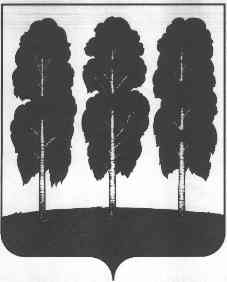 ХАНТЫ-МАНСИЙСКОГО АВТОНОМНОГО ОКРУГА – ЮГРЫПОСТАНОВЛЕНИЕ от 06.07.2020                                                    	     № 31пгт. БерезовоО награждении В соответствии с постановлением главы Березовского района от 22 мая   2019 года № 28 «Об учреждении поощрений главы Березовского района и признании утратившими силу некоторых муниципальных правовых актов   главы Березовского района», на основании решения Комиссии по поощрениям главы Березовского района (протокол от 03 июля 2020 года № 15):1. Поощрить Благодарственным письмом главы Березовского района:         1.2. За высокую гражданскую ответственность, активное участие в наблюдении за ходом народного голосования по поправкам в Конституцию Российской Федерации бригадиров общественных наблюдателей:- Лукъянову Нину Дмитриевну;- Дедерер Ирину Федоровну;- Коновалову Ирину Викторовну;- Есетову Ольгу Георгиевну;- Кутник Людмилу Николаевну;- Рещикову Ирину Александровну;- Маслову Надежду Константиновну;- Варламову Ольгу Николаевну;- Борисову Анастасию Александровну;- Миль Ксению Васильевну;- Суханову Людмилу Владимировну;- Малюк Юлию Владимировну;- Стрижову Татьяну Валерьевну;- Филиппову Светлану Михайловну;- Коломиец Наталью Николаевну;- Овчиникову Марию Евгеньевну;- Собянину Елену Федоровну;- Юрасова Алексея Александровича.1.2. За высокую гражданскую ответственность, активное участие в наблюдении за ходом народного голосования по поправкам в Конституцию Российской Федерации Мурзину Галину Ивановну, координатора по Березовскому району.2. Отделу по бухгалтерскому учету и отчетности администрации Березовского района выплатить  по 5 000 (пять тысяч) рублей, в том числе НДФЛ, за счет средств местного бюджета согласно постановлению главы Березовского района от 22 мая  2019 года № 28 «Об учреждении поощрений главы Березовского района и признании утратившими силу некоторых муниципальных правовых актов главы Березовского района» лицам, указанным в пункте 1 настоящего постановления.3. Опубликовать настоящее постановление в газете «Жизнь Югры» и разместить на официальном веб-сайте органов местного самоуправления Березовского района.4. Настоящее постановление вступает в силу после его подписания. 5. Контроль за исполнением настоящего постановления оставляю за собой.Глава района                                                                                                  В.И. Фомин